ГРАНТ НА ПРОХОЖДЕНИЕ ЛЕТНЕЙ СТАЖИРОВКИ В СШАВыиграй грант на прохождение стажировки в лаборатории США летом 2016 года! Научно-образовательный Фонд им. Академ. Шахмардана Есенова объявляет новый конкурс на предоставление десяти грантов студентам 2,3 курсов технических и естественно-научных специальностей, обучающихся в казахстанских ВУЗах и являющихся гражданами РК для прохождения научной стажировки в лабораториях США. 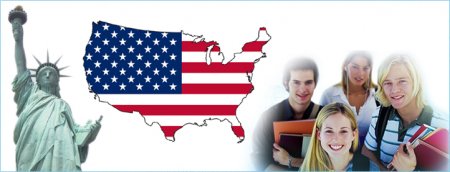 ЕСЛИ ТЫ: Студент 2,3 курса казахстанского ВУЗа; Твоя специализация – естественно-научная, техническая или, имеющая отношение к Nutrition/Food Studies and Public Health; Ты мечтаешь поступить на программу PhD в ведущие зарубежные ВУЗы; У тебя есть научные проекты и особые достижения в этой области; Ты хочешь заниматься наукой и сможешь это доказать; У тебя есть большое желание работать и развивать науку в Казахстане;У ТЕБЯ ЕСТЬ ШАНС ПОЛУЧИТЬ: Экспертную поддержку и содействие от ученых из Казахстана, работающих в США; Пройти соответствующую подготовку для поступления; Поступить на одну из выбранных по программе стажировок; Получить грант и поехать на стажировку в США на лето 2016 года;ДЛЯ ЭТОГО НЕОБХОДИМО в срок до 15.12.2015 г.: Заполнить заявку на участие в Программе (заявка); Прислать нам следующий пакет документов:       - Копию удостоверения личности;         - Копию зачетной книжки (все сессии);         - Копию аттестата о среднем образовании, вкладыша;         - Копии дипломов, сертификатов, конкурсов научных работ;         - Эссе на тему «Мне необходима степень PhD для…»;         - Рекомендация проректора, либо ректора ВУЗа.Заявку со всем пакетом документов необходимо прислать в офис Фонда:050040 г. Алматы, Медеуский р-н, проспект Аль-Фараби 36, комплекс зданий «AFD», блок В, 4 этажinfo@yessenovfoundation.org.Позвонить и убедиться в том, что твоя заявка получена:Тел.: + 7 727 349 40 04, + 7 727 349 40 05, + 7 771 775 18 15. и в январе 2016 года дождаться результатов о проведении первого этапа отбора. Положение [386,19 Kb] (cкачиваний: 201) Заявка [52,5 Kb] (cкачиваний: 202)